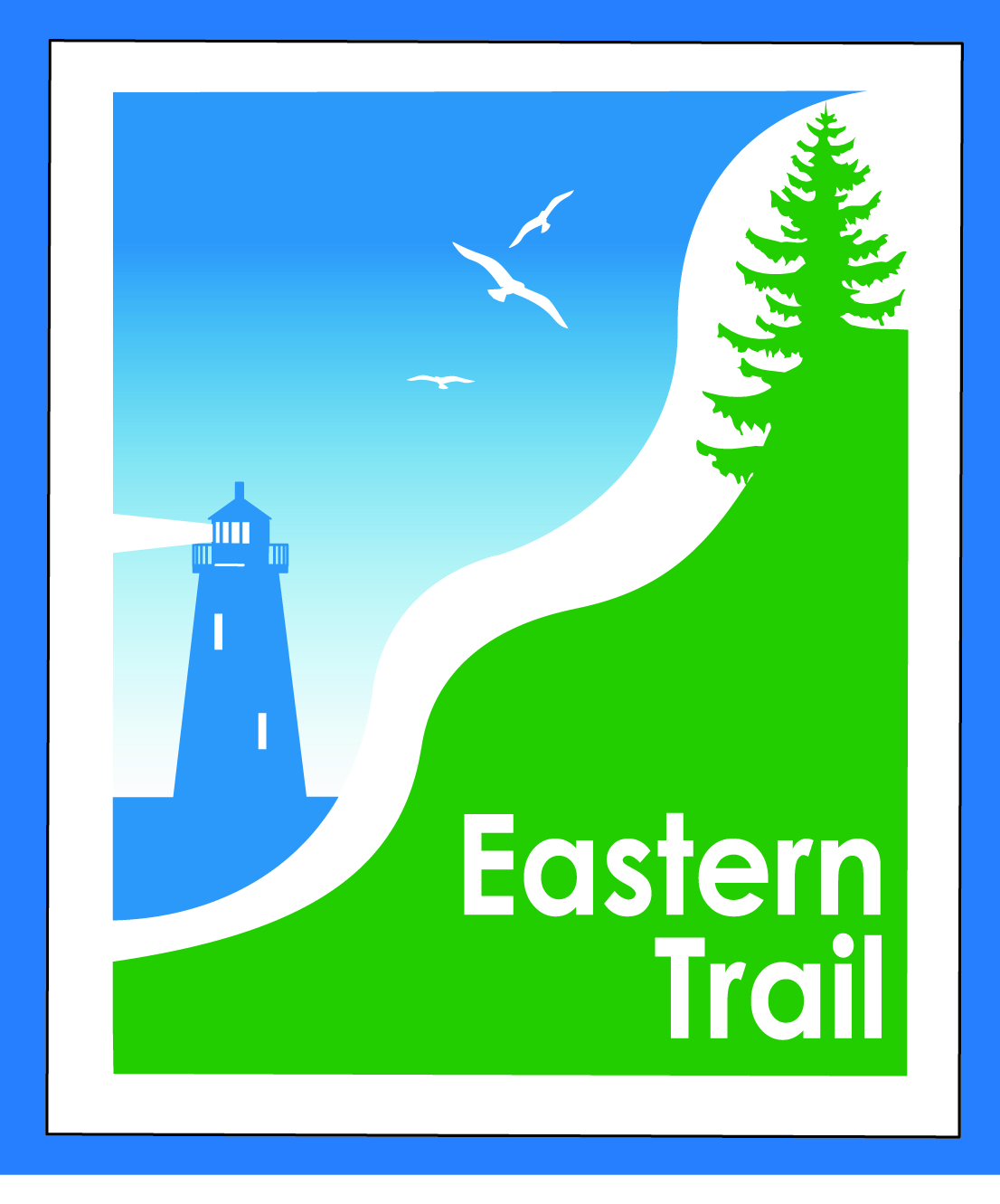                          ETMD Board of Directors – Minutes                       Kennebunk Town Hall - Third Floor Conference Rm – June 8, 2016 - 8:30 – 10:30 a.m.			In Attendance:Board:Marianne Goodine, Chair – WellsBill Reichl, Vice-Chair – ScarboroughGreg Tansley – Secretary – BiddefordValdine Camire – Treasurer - Old Orchard Beach Bob Hamblen – SacoEric Labelle – Kennebunk (arrived at 9:25 AM)Tom McCallum – South BerwickJoe Yuhas – ETA
John Andrews – ETA
Guests:Carole Brush – ETMD – Executive Director
Meeting called to order at 8:40 AMMinutes of May 11, 2016:Motion to Approve w typo corrections Andrews/seconded by Yuhas/Unanimous  ETMD Priorities:Dues Status – 2nd notice sent 6/01, status from municipalitiesCarole  - Dues letters are out. Scarborough has paid early.Location and date for Annual DPW meeting – All Carole - Scarborough cannot do it this year.  Any other communities willing?  Should we expand to include Parks and Recreation people?General Board discussion about maintenance in Biddeford, Saco, and Scarborough.Yuhas – The area where there was the washout in Biddeford is settling and may need to be addressed.  Carole – will talk to Unitil when the sign is being installed.Hamblen – Maybe do the DPW meeting every two years?Reichl – Parks and Recreation folks in Southern Maine get together quarterly.  Maybe ETMD could be invited. December meeting?McCallum – Do DPW folks from around the area get together periodically?  Greg – Doesn’t think so.  McCallum – a meeting amongst them might help the towns without a trail yet.  The Board agreed to look into an informal meeting (breakfast, lunch, etc.) between DPW and Parks and Recreation folks in the future.Ongoing / Proposed Projects:    Scarborough –  019386.00  Bill R, Carole B (grassroots)Reichl – Moving slowly.  Survey work was to be completed 1-2 weeks from now.  Wildlife people are delineating wildlife areas.  The Town approved $216,000 to go towards the project. Encountering some wetland permitting glitches.Brush – Grassroots campaign; brought in $32000 to date, including $10k from Davis Conservation Fund grant.  Pursuing additional grant opportunities.Status Kennebunk – Wells –  Marianne, EricNo discussion.Reports from MunicipalitiesNo discussion.General discussion about “Crowdsourcing”.  Hamblen – Has ETA/ETMD ever done crowdsourcing to raise $  Carole – Have thought about it.  Yuhas – Ethan Davis is familiar with this.  Andrews – Will contact Richard Pelletier.ETMD Priorities:Election of Officers  - Marianne Hamblen – Nominates Reichl as President.  Yuhas – Seconds.  Unanimous.Andrews – Nominates LaBelle as Vice-President.  Reichl seconds.   Unanimous.Andrews – Nominates McCallum as Secretary.  McCallum – Would prefer not to until he is more familiar with the organization.Hamblen – Nominates Redway as Secretary.  Reichl seconds.  Unanimous.  Note: Hamblen agreed to step in if Redway can’t make a meeting.Hamblen – Nominates Camire as Treasurer.  Goodine seconds.  Unanimous.  Carole – Noted she will have to go back to the bank with the Officers.Financial Report – Carole Yuhas motions to accept the May Treasurers Report.  Hamblen seconds.  Unanimous.Carole – Noted that hours and travel are up due to increase in outreach and on projects.  Noted that she estimates we will be $2,130.57 over budget at the end of the year.  Noted that in addition to in house costs, hours and travel, outlay for Close the Gap promotional materials is high – will mention to CTG committee to see if there’s cost sharing available. Carole – Dues history has been pretty consistent over the past few years. Review of 2017 proposed budget – Val Carole – Camire and Carole worked on the budget.Tansley suggested approaching SMHC, Martin’s Point, and Sweetser as possible funding supporters.  Hamblen and Tansley to get Carole contact information.Carole – Should we try selling more benches?  Reichl and LaBelle raised a concern that they actually cost the communities over time.  Reichl said that Scarborough has an agreement with people about the maintenance of benches.  Reichl to get a copy to Carole. #1.	Hamblen motions to approve the 2017 budget.  Andrews seconds.#2.	Andrews motions to cover the deficit from reserves.  Hamblen seconds.#3.	LaBelle motions to look for additional revenues.  Reichl seconds.No further motions.Vote on #3: Unanimous.Vote on #2: Unanimous.Vote on #1 (original motion): Unanimous.Marianne brought up there’s been no increase in ED’s compensation for over 7 years, Reichl will discuss with Board off line and bring back recommendations in JulyCarole – initiated a discussion on the sponsorship of a ¼ mile of trail.One time up front cost of $2,500 to Grass roots fundraising to “Close the Gap”.Continued sponsorship on a yearly basis with $ to ETMD.$ to be worked out with final action by ETMD in July.Outreach & Events – Carole/Bob HReport on ECGA May 25th meeting, request for comments/attendance for June 7th meeting   Hamblen mentions ECG could supply more support for ET through lobbying in Congress on the national and state levels.Report on ETMD 2016 booked events, ETA Annual Meeting Need to reach out for more events, current groups pushing back on $ chargeETA Annual Meeting largest ever (90+), focus Close the Gap brought in $2500Funding Sources and strategies – Carole (Discussed earlier)Other Business – issues? Concerns?No discussion.Next Meeting – July 13, 2016 AdjournAndrews motions to adjourn.  Yuhas seconds.  Unanimous.  Meeting adjourned at 10:35.